附件1：第二届全国碳中和与绿色发展大会参会报名表单 位邮 编邮 编地 址手 机手 机姓 名职 称职 称邮 箱邮 箱其他参会人员登记姓名单位单位手机手机手机电话其他参会人员登记其他参会人员登记其他参会人员登记参会形式□线下参会（仅限北京，100人以内，额满为止）    □线上参会□线下参会（仅限北京，100人以内，额满为止）    □线上参会□线下参会（仅限北京，100人以内，额满为止）    □线上参会□线下参会（仅限北京，100人以内，额满为止）    □线上参会□线下参会（仅限北京，100人以内，额满为止）    □线上参会□线下参会（仅限北京，100人以内，额满为止）    □线上参会□线下参会（仅限北京，100人以内，额满为止）    □线上参会汇款帐号账户名称：中国环境科学学会 开户银行：中国光大银行北京礼士路支行银行账号：750101880003312501.请发送汇款底单（扫描件）到会议专用邮箱；2.汇款请在备注栏填写会议名称+缴费者姓名+电话；3.个人汇款还必须在备注栏填写发票抬头。账户名称：中国环境科学学会 开户银行：中国光大银行北京礼士路支行银行账号：750101880003312501.请发送汇款底单（扫描件）到会议专用邮箱；2.汇款请在备注栏填写会议名称+缴费者姓名+电话；3.个人汇款还必须在备注栏填写发票抬头。账户名称：中国环境科学学会 开户银行：中国光大银行北京礼士路支行银行账号：750101880003312501.请发送汇款底单（扫描件）到会议专用邮箱；2.汇款请在备注栏填写会议名称+缴费者姓名+电话；3.个人汇款还必须在备注栏填写发票抬头。账户名称：中国环境科学学会 开户银行：中国光大银行北京礼士路支行银行账号：750101880003312501.请发送汇款底单（扫描件）到会议专用邮箱；2.汇款请在备注栏填写会议名称+缴费者姓名+电话；3.个人汇款还必须在备注栏填写发票抬头。账户名称：中国环境科学学会 开户银行：中国光大银行北京礼士路支行银行账号：750101880003312501.请发送汇款底单（扫描件）到会议专用邮箱；2.汇款请在备注栏填写会议名称+缴费者姓名+电话；3.个人汇款还必须在备注栏填写发票抬头。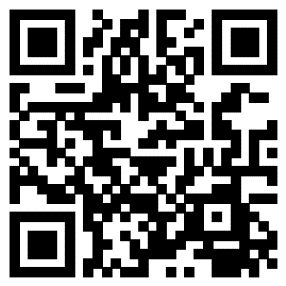 扫描会议管理系统二维码在线支付扫描会议管理系统二维码在线支付注：因增值税发票要求严格，以下信息请认真填写并确认。注：因增值税发票要求严格，以下信息请认真填写并确认。注：因增值税发票要求严格，以下信息请认真填写并确认。注：因增值税发票要求严格，以下信息请认真填写并确认。注：因增值税发票要求严格，以下信息请认真填写并确认。注：因增值税发票要求严格，以下信息请认真填写并确认。注：因增值税发票要求严格，以下信息请认真填写并确认。注：因增值税发票要求严格，以下信息请认真填写并确认。发票类型发票抬头发票抬头发票类型项目项目会议服务费会议服务费会议服务费会议服务费会议服务费发票类型发票类型发票类型□增值税电子发票□增值税专用发票（请在所需票据前打√）□增值税电子发票□增值税专用发票（请在所需票据前打√）□增值税电子发票□增值税专用发票（请在所需票据前打√）□增值税电子发票□增值税专用发票（请在所需票据前打√）□增值税电子发票□增值税专用发票（请在所需票据前打√）发票类型纳税人识别号纳税人识别号发票类型税务登记地址、电话税务登记地址、电话发票类型开户行银行名称、银行账号开户行银行名称、银行账号备注请在发票类型填写正确信息，如无特殊情况，已开发票不予更换。请在发票类型填写正确信息，如无特殊情况，已开发票不予更换。请在发票类型填写正确信息，如无特殊情况，已开发票不予更换。请在发票类型填写正确信息，如无特殊情况，已开发票不予更换。请在发票类型填写正确信息，如无特殊情况，已开发票不予更换。请在发票类型填写正确信息，如无特殊情况，已开发票不予更换。请在发票类型填写正确信息，如无特殊情况，已开发票不予更换。